Информация о событийных мероприятиях,  проводимых в культурно-досуговых учреждениях  Тайшетского района в 3 квартале 2018г№Наименование мероприятияДата проведения мероприятияМесто проведения(адрес)Краткое описание мероприятияОтветственный1Районный туристический слет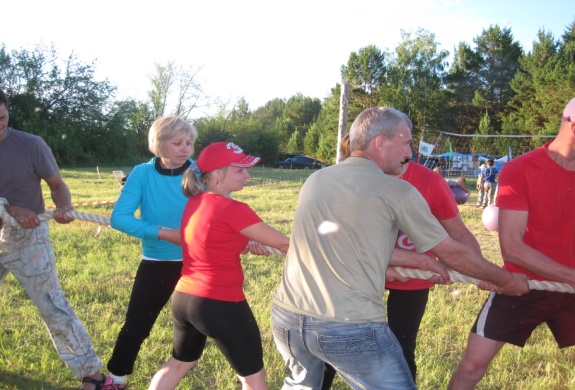 30.06 – 01.07Иркутская обл.,п. Шиткино, Урочище Еланский мысТуристско – спортивные соревнования среди трудовых коллективов Тайшетского района Директор Шиткинского ДДиТ Минаутова Л.А. тел.:895013952152Персональная выставка работ  Варшавской Любови Егоровны – художника – модельера, народного мастера Союза художников России, директора МБУ "Национальный этнокультурный центр "СЭНКЭ" пос. Ванино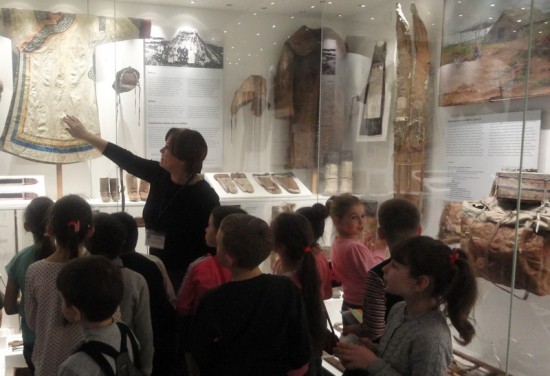 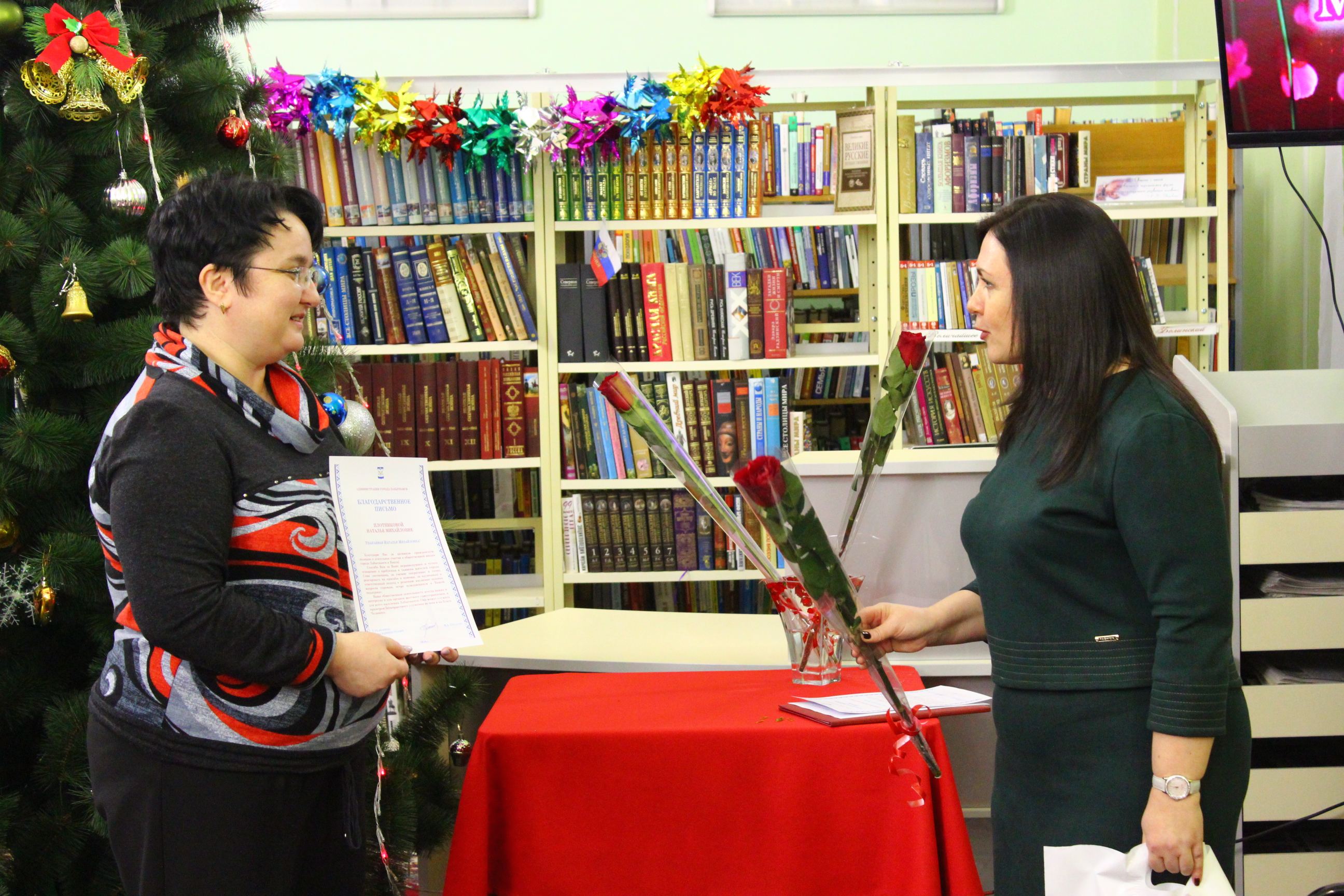 15 -31.07Иркутская обл.,г.Тайшет, "Районный краеведческий музей"Выставка авторских костюмов из кожи рыб, праздничных костюмов и украшений малых народностей Дальнего Востока и Сибири.Директор районного краеведческого музея Круглова И.М.Тел.:2-40-37 3Торжественный концерт, посвященный дню г. Бирюсинска  "Любимый город, с днем рождения"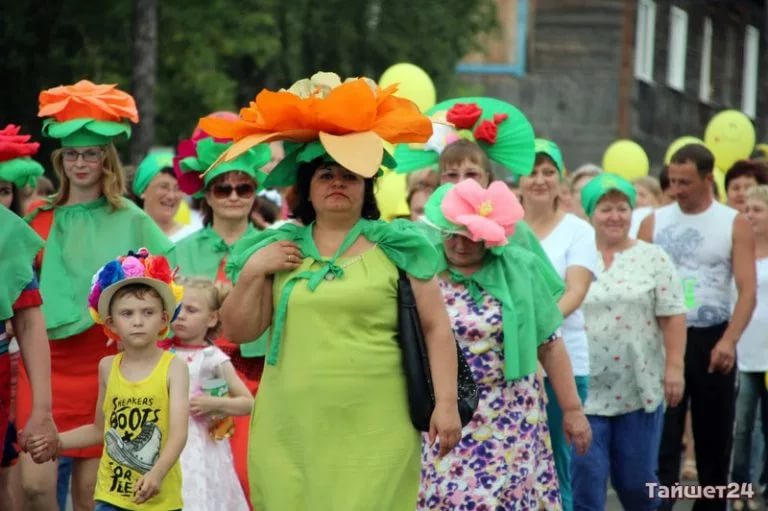 28.07Иркутская обл., г.Бирюсинск,ЦКиД  "Надежда"Концертная, игровая программаДиректор ЦКиД  "Надежда"Ляуданскене М.А.Тел.:89622505294Юбилей с. Кондратьево – 370 лет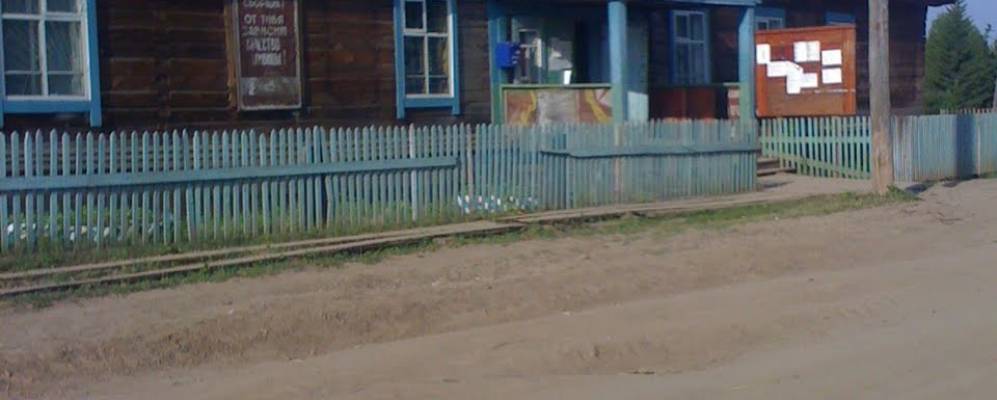 5 августаИркутская обл.,с. Кондратьево,Кондратьевский СКПраздничная концертная программаДиректор Кондратьевского СК Гладкова Л.ПТел.:895012156135Юбилей с. Черчет – 115 лет" 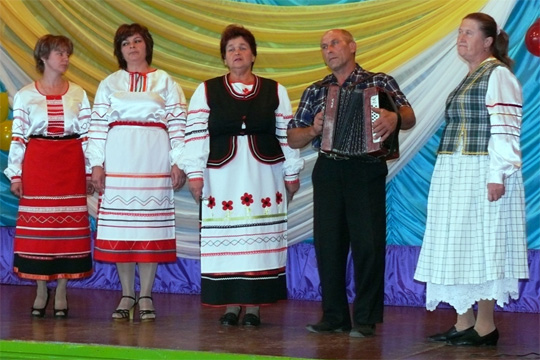 18-19 августаИркутская обл.,с.Черчет, Черчетский ДДиТПраздничная концертная программа с чествованием жителей села.Директор Черчетского ДДиТКоновалова О.А., тел.:89245477110